การแสวงหาผลประโยชน์โดยมิชอบ"ทุจริตต่อหน้าที่"ตามพระราชบัญญัติประกอบรัฐธรรมนูญว่าด้วยการป้องกันและปราบปรามการทุจริต พ.ศ. 2542 มาตรา 4 หมายถึง "การปฏิบัติหรือละเว้นการปฏิบัติอย่างใดในตำแหน่ง หรือละเว้นการปฏิบัติอย่างใดในพฤติการณ์ที่อาจทำให้ผู้อื่นเชื่อว่ามีตำแหน่งหรือหน้าที่ ทั้งที่ตนมิได้มีตำแหน่ง หรือหน้าที่นั้น หรือใช้อำนาจในตำแหน่งหน้าที่ ทั้งนี้ เพื่อแสวงหาประโยชน์ที่มิควรได้โดยชอบสำหรับตนเองหรือผู้อื่น"ผลประโยชน์ คือ สิ่งใดๆ ที่มีผลต่อบุคคล กลุ่มคน ไม่ว่าในทางบวกหรือทางลบผลประโยชน์ส่วนรวมคือ ประโยชน์ของชุมชนโดยรวม และผลประโยชน์ส่วนตน ไม่ได้ครอบคลุมเพียงผลประโยชน์ด้านการงานหรือธุรกิจของเจ้าหน้าที่ แต่รวมถึงคนที่ติดต่อสัมพันธ์ด้วย เช่น เพื่อน ญาติ คู่แข่ง ศัตรูผลประโยชน์มี 2 ประเภท คือ1. ผลประไหนที่เกี่ยวกับเงิน ไม่ได้เกี่ยวกับการได้มาซึ่งเงินทองเท่านั้น แต่ยังเกี่ยวกับการเพิ่มพูน      ประโยชน์หรือปกป้องการสูญเสียของสิ่งที่มีอยู่2. ผลประโยชน์ที่ไม่เกี่ยวกับเงิน เกิดจากความสัมพันธ์ระหว่างบุคคล ครอบครัวหรือกิจกรรมทาง    สังคมวัฒนธรรมอื่นๆ มักอยู่ในรูปความลำเอียง อคติ การเลือกที่รักมักที่ชัง       สินบน ?สินบน หมายถึง ทรัพย์สินหรือประโยชน์อย่างอื่นทีให้แก่บุคคล เพื่อให้ผู้นั้นกระทำการหรือละเว้นไม่กระทำการตามที่ผู้จ่ายเงินสินบนต้องการ สินบน ประกอบด้วยคำว่า "สิน" แปลว่า ทรัพย์ "บน"แปลว่า การขอร้องสิ่งศักดิ์สิทธิ์ให้ช่วย โดยสัญญาว่าหากช่วยให้สำเร็จแล้วจะให้สิ่งของตอบแทนจึงอาจสรุปได้ว่า สินบน คือ เงินที่ให้ในลักษณะการบน แต่เป็นการบนเพื่อให้ช่วยในการทุจริตการให้สินบนจึงเป็นสิ่งที่ไม่ถูกต้อง การให้สินบนแก่เจ้าหน้าที่บ้านเมืองเพื่อให้อนุมัติโครงการต่างๆทำให้รัฐต้องจ่ายเงินมากกว่าที่ควรจ่ายจริงหลายเท่าจัดเป็นการฉ้อราษฎร์บังหลวงโดยตรงรูปแบบของสินบน    		กรณี เจ้าพนักงานทั่งไปกรณี ผู้ให้สินบนเจ้าพนักงาน ตามประมวลกฏหมาอาญา มาตรา 14 วางหลักไว้ว่า ผู้ใดให้ ขอให้หรือรับว่าจะให้ทรัพย์สิน หรือประโยชน์อื่นใดแก่เจ้าพนักงาน เพื่อจูงใจให้กระทำ ไม่กระทำ หรือประวิงการกระทำอันมิชอบด้วยหน้าที่ ต้องระวางโทษจำคุกไม่เกินทำปี หรือปรับไม่เกินหนึ่งแสนบาท หรือทั้งจำทั้งปรับกรณี เจ้าพนักงานรับสินบน ตามระมวลกฏหมายอาญา มาดรา14 วางหลักไว้ว่า ผู้ใดป็น      เจ้าพนักงาน เรียก รับ หรือยอมจะรับทรัพย์สิน หรือประชนอื่นใด สำหรับตนอง หรือผู้อื่นโดยมิชอบ เพื่อกระทำ ไม่กระทำอย่างใดในตำแหน่งไม่ว่าการนั้นจะชอบ หรือมิชอบด้วยหน้าที่ ต้องระวางไทษจำคุกตั้งแต่ห้าปีถึงยี่สิบปี หรือจำคุกตลอดชีวิต และปรับตั้งแต่หนึ่งแสนบาท ถึงสี่แสนบาท หรือประหาวชีวิตกรณี รับสินบนก่อนได้รับแต่งตั้งเป็นจ้าพนักงาน ตามประมวลกฏหมายอาญา มาตรา 180วางหลักไว้ว่า ผู้ใดเป็นเจ้าพนักงาน กระทำ หรือไม่กระทำย่างใดในตำแหน่งโดยเห็นแก่ทรัพย์สิน หาประโยชน์  อื่นได ซึ่งตนได้เรียก รับ หรือยอมจะรับไว้ก่อนที่ตนได้รับแต่งตั้งเป็น เจ้าพนักงานในตำแหน่งนั้น ต้องระวางโทษจำคุกตั้งแต่ห้าปีถึงยี่สิบปี หรือจำคุกตลอดชีวิต ซึ่งในความหมายของ "สินบน" ล้วนแล้วแค่เป็นสิ่งที่ไห้เพื่อตอบแทนกับผลประโยชน์ที่ผู้ให้ได้รับซึ่งมักจะเป็นสิ่งจูงใจให้ผู้รับประพฤติปฏิบัติโดยไม่ชอบด้วยกฎหมาย หรือละเว้นการปฏิบัติหน้าที่ทำให้ผู้ให้สินบนได้รับประโยชน์จากการกระทำดังกล่าวการต่อต้านการทุจริตในองค์กรความรู้ ความเข้าใจ เรื่องผลประโยชน์ทับซ้อน      ผลประโยชน์ทับซ้อน หรือความขัดแย้งกันระหว่างผลประโยชน์ส่วนตนและผลประโยชน์ส่วนรวม (Conflict Of Interests:COI) เป็นประเด็นปัญหาทางการบริหารภาครัฐในปัจจุบัน ที่เป็นบ่อเกิดของปัญหาการทุจริตประพฤติมิชอบในระดับที่รุนแรงขึ้น และยังสะท้อนปัญหาการขาดหลักธรรมาภิบาลและเป็นอุปสรรคต่อการพัฒนาประเทศการกระทำที่อยู่ในข่าย  Conflict Of Interestsรับผลประโชน์ (Accepting Benefits) คือ การรับสินบนหรือรับของขวัญใช้อิทธิพล (Influence Peddling) เป็นการเรียกผลตอแทนในการใช้อิทธิพลในตำแหน่งหน้าที่       เพื่อส่งผลที่เป็นคุณแก่ฝ่ายใดฝ่ายหนึ่งอย่างไม่เป็นธรรมใช้ทรัพย์ของนายจ้างเพื่อประโยชน์ส่วนตน (Using employer's propertyfor private advantage)  ใช้ข้อมูลลับของราชการ (Using confidential intormation)รับงานนอก (Outside employment or moonlighting)ทำงานหลังออกจากตำแหน่ง (Post Employment) เป็นการไปทำงานให้ผู้อื่นหลังออกจากงานเดิม    โดยใช้ความรู้ หรืออิทธิพลที่เดิมมาชิงงาน หรือเอาประโยชน์โดยไม่ชอบธรรมปัจจัยสาเหตุของปัญหาผลประโยชน์ทับซ้อน1.ปัจจัยด้านกฎหมาย		4.ปัจจัยด้านบุคคลและครอบครัว   (Legal Factor)		  (individual and Family Factor)ภูมิหลังครอบครัว		ขอบเขต / ความครอบคลุม                 คำนิยมส่วนตัว			ช่องว่างของกฎหมาย                 เชื่อ / ทัศนคติ		                    ความล้าหลังของกฎหมาย                 จริยธรรม / คุณธรรม		มาตรการบังคับใช้และลงโทษ                 จิตสำนึกสาธารณะ	2.  ปัจจัยด้านเศรษฐกิจ		5.  ปัจจัยด้านองค์การ	      (Economic Factor)		       (Organizational Factor)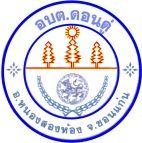 ค่าครองชีพ			ธรรมาภิบาล	รายได้			มาตรฐานการปฏิบัติ	หนี้สิน			โครงสร้างองค์การ3.  ปัจจัยด้านการเมืองและนโยบาย		การใช้ดุลพินิจในกระบวนการตัดสินใจ       (Policy & Factor)			การนิเทศและการสื่อสาร	อิทธิพลของนักการเมืองและ	การควบคุมภายใน                    พรรคการเมือง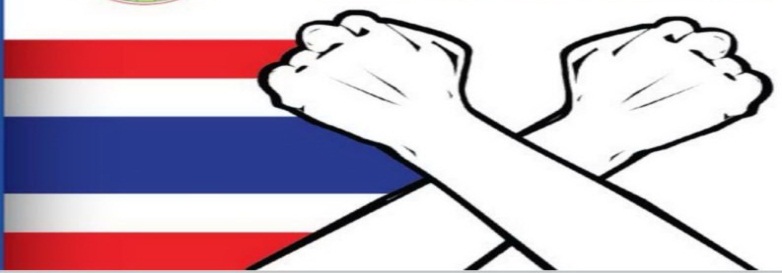                	ความไม่ชัดเจนของนโยบาย    	การแทรกแซงของกลุ่มผลประโยชน์	ประเภทของผลประโยชน์ทับซ้อนการใช้ตำแหน่งไปดำเนินการเพื่อประโยชน์ทางธุรกิจของตนเองโดยตรงใช้ตำแหน่งไปช่วยเหลือญาติสนิทมิตรสหายการรับผลประโยชน์โดยตรงการแลกเปลี่ยนผลประโยชน์โดยใช้ตำแหน่งหน้าที่การงานการนำทรัพย์สินของหน่วยงานไปใช้ส่วนตัวการนำข้อมูลอันเป็นความลับของหน่วยงานมาใช้ประโยชน์ส่วนตัวการทำงานอีกแห่งหนึ่งที่ขัดแย้งกับแห่งเดิมผลประโยชน์ทับซ้อนจากการเปลี่ยนสถานที่ทำงานการปิดบังความผิดแนวทางป้องกันปัญหาผลประโยชน์ทับซ้อน 	กำหนดคุณสมบัติพึงประสงค์ และ คุณสมบัติต้องห้ามของเจ้าหน้าที่รัฐเช่น เจ้าหน้าที่ของรัฐจะต้องไม่เป็นกรรมการบริษัท 	การปิดเผยข้อมูลทรัพย์สิน หนี้สิน และธุรกิจครอบครัวต่อสาธารณะ ก่อนและหลังดำรงตำแหน่งการกำหนดข้อพึ่งปฏิบัติเพื่อเป็นการสร้างกรอบพฤติกรรมให้เจ้าหน้าที่ของรัฐยึดมั่นในหลักจรรยาบรรณไม่ทำลายความเชื่อมั่นของสังคม หรือ ก่อให้เกิดวิกฤตศรัทรา 	ให้ความรู้อย่างต่อเนื่องแก่เจ้าหน้าที่และหัวหน้างานระดับสูง เกี่ยวกับเรื่องผลประโยชน์ทับช้อน รวมถึงเผยแพร่นโยบายการป้องกันผลประโยชน์ทับซ้อนให้ทั่วถึงในองค์กร